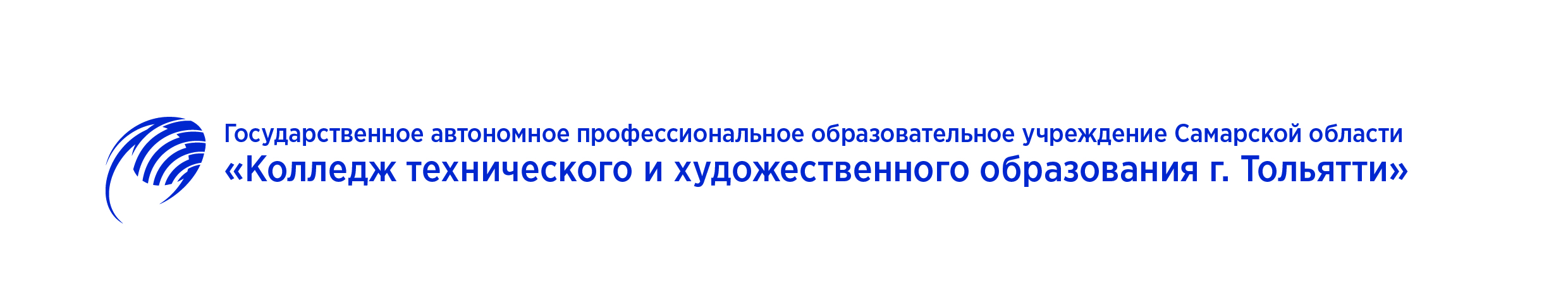 Дополнительный список абитуриентов с ОВЗ, рекомендованных к зачислению по специальности 54.02.02 «Декоративно-прикладное искусство и народные промыслы»№ п/пФ.И.О. абитуриентаБаллыОценкаРешение приемной комиссииДанилов Владимир Романович22хорошоРекомендована к зачислениюЧистяков Макар Дмитриевич22хорошоРекомендована к зачислению